Saturday April 20th, 2019            Sandown International Raceway. Please note access to Sandown International Raceway is only via the Dandenong Road Overpass, no access from Sandown Road any more.FURTHER REGULATIONS ADMINISTRATION a) The event shall be a Multi-Club SuperSprint held under the provisions of the FIA International Sporting Code including Appendices, the National Competition Rules (NCR) of the Confederation of Australian Motor Sport Limited (CAMS), the Speed Event Standing Regulations, these Supplementary Regulations and any Further Regulations that may be issued. The meeting shall be held under the organizing Permit Number: 319/2004/01 Issued by CAMS. b) The event will be held under and in accordance with the CAMS OH&S, CAMS Safety 1st and Risk Management Policies, which can be found on the CAMS website at www.cams.com.au  c) The organiser and promoter is the BMW Car Club of Victoria Inc. (BMWCCV), PO Box 1250 GPO Melbourne Vic 3000, and the Organising Committee of the BMWCCV, David Lumb, David Cheong and Danny Jonas. d) The Promotor reserves the right to issue further Supplementary Regulations, which will have the same effect as these Regulations. Abandonment, postponement or cancellation, if necessary, will be in accordance with NCR 59.e) Protests must be made in accordance with Part XII of the NCR.f) The meeting will be held at Sandown International Raceway, Saturday April 20th 2019 over a distance of 3.1 km’s per lap in an anti-clockwise direction. The event will consist of timed sessions of up to 20 minutes. The Maximum number of cars in any session will not exceed the approved track density of 20. g) A Drivers Briefing is scheduled for 08:30am. Attendance is compulsory. Competition is scheduled to start at the completion of the Drivers Briefing. Drivers will be required to sign a Drivers Briefing Attendance Register before competing. COMMAND OFFICIALSClerk of Course / OH&S		Danny Jonas			9554370Assistant Clerk of the Course 	David Cheong			1044415Chief Steward 			Peter Rosier			9130042Second Steward			Gordon Johnstone		9900545Chief Scrutineer 			John Mahncke			9233225 Scrutineer			John Koene			TBAAssistant Scrutineer		Andrew Larkin			1902539Assistant Scrutineer		Daniel Scott			1810866Event Secretary 			David Lumb 			1074876Time Keeper 			Adam Ronke-MRD Pty Ltd 		9730571The Clerk of Course will be the Judge of Fact. INSURANCE Certain public, property, professional indemnity and personal accident insurance is provided by CAMS in relation to the event. Further details can be found in the CAMS Insurance Handbook, available at www.cams.com.au ENTRIES a) Members of BMW Clubs Australia clubs may enter this event, as well as entrants who are members of another CAMS affiliated car club on the understanding, they will be declared reserve until 5PM Friday 12th, April 2019. b) Members of BMW Clubs Australia clubs will have priority. c) The Entry Fee is $275.00 for members of BMW Clubs Australia Clubs, and non- members.d) The Entry Limit is 100 Super Sprint drivers.e) Entries must be received by 5PM Monday 1st, April 2019. Late entries will not be accepted under any circumstances. f) All entries are to be lodged via the IVVY on line entry system which can be found at https://www.ivvy.com.au/event/2019NATS . Entries are not accepted until paid in full via credit card in the system. g) Entries will be refunded (a) in full (less administration fee) if advised by Friday 22nd March 2019, (b) in half (less administration fee) if advised by Friday 5th April 2019. Cancellation after 5th April will not be refunded unless approved special consideration is given. An administration fee of $30.00 will be applied. Refunds will be processed upon completion of the event. h) Competitors will be advised by email of their acceptance into this event, their allocated car number and allocated run group by 11:00am on the Thursday before the event. i) Drivers must be a financial member of their club and have a CAMS Level 2S/Speed Licence or higher.j) The Promoter reserves the right to refuse any Entry in accordance with NCR 83. k) Competitors will be required to nominate their Vehicle Class Code on the Entry Form, in accordance with the BMWCCV Class Codes below.  VEHICLE CLASSES & TROPHIES  The BMWCCV Class Codes are based on the BMWCCV SuperSprint Championship. The BMWCCV Championship Class Codes and points are calculated by the BMWCCV after the event. A 	BMW Standard Under 2.0 litreB	BMW Modified Under 2.0 litreC	BMW Standard 2.0 to 3.0 litreD	BMW Modified 2.0 to 3.0 litreE	BMW Standard Over 3.0 litreF	BMW Modified Over 3.0 litreG	BMW Standard MH	BMW Modified MI	BMW Racing Under 3.0 litreJ	BMW Racing Over 3.0 litre / Racing MK	Ladies (in addition to above classes)L	Non-BMW VEHICLE REQUIREMENTS and SCRUTINEERING Due to contractual arrangements with Sandown, Open Wheel Cars are excluded and cars with slick tyres will be restricted to 5% of the entrants on a first come first served basis. All vehicles eligible, including road registered vehicles, shall conform with General Requirements for Cars and Drivers, Schedules A and B of the current CAMS Manual of Motor Sport.Vehicles will comply with the following items: a) All non-road registered vehicles must, if fitted with an opening front Panel (e.g. Bonnet), utilize 2 separate fastening systems. Road Registered Production Vehicles are exempt from this requirement. b) A fire extinguisher is mandatory and must comply with Australian Standards 1841 (save that extinguishers which meet A.S 1841.2 are not permitted). The extinguisher must be of at least 900g capacity and be secured by a metal bracket within easy reach of the driver. (Note: BCF/Halon extinguishers are now prohibited). The BMWCCV requires an approved extinguisher with a manufactured date (NOT Sale Date) of less than 3 years old. Refer to Schedule H of the current CAMS Manual of Motor Sport for full requirements. c) All loose objects must be removed from the vehicle. d) Tyres to be fitted with metal valve caps. e) A supplementary return spring on each throttle must be fitted. Fuel injected cars are exempted from this requirement.f) A blue triangle indicating the position of the battery or isolating switch must be adhered to the vehicle. g) Roll-Over Protection is recommended for open cars. Roll-over Protection must be properly and safely constructed and mounted. h) Helmet and Head Protection: Where a helmet of an occupant could come into contact with the safety cage structure, protective padding must be applied to that area which complies with SFI Specification 45.1. i) Body Protection: Where the body of an occupant could come into contact with the safety cage it is recommended (but not mandatory) that flame-retardant padding be fitted. SFI Specification 45.1 padding is suitable. j) Road Registered Cars with Safety Cages: Please note that the Clauses above relating to Roll-Over Protection, Helmet and Head Protection and Body Protection apply. k Cars will be scrutineered between 07:30 am and 09:30 am on the day of the event for safe and proper construction and to ensure compliance with the requirements of these Regulations. No car shall be permitted to practice or compete unless it bears evidence of this examination. Cars requiring Scrutiny after 08:35 hrs may apply to the Chief Scrutineer and may miss scheduled runs. l) Drivers of cars with Log Books must present their Log Book to the Scrutineers. m) Any cars immobilized on the circuit will be removed by an official vehicle. Drivers must exit, and move to a safe distance behind a safety barrier without crossing the circuit. Any car towed or trailered from the circuit during practice or competition through damage must be re-examined by a scrutineer before being allowed back on the track. n) Any competitor who decides to pack up and go home before the beginning of the third run of the day must have their car checked by the Chief Scrutineer or his appointed representative before departing the circuit. It is the responsibility of the competitor to locate the Chief Scrutineer or his appointed representative. Failure to comply will constitute a breach of the Supplementary Regulations and will be reported to the Clerk of The Course who at his or her discretion may lay a charge against the competitor. o) NOISE RESTRICTIONS: Vehicles which exceed 75dB to 30 metres drive-by shall be shown a black flag with orange disc (meat ball flag), and shall cease competition, leave the track at the first available exit point, and not resume competition until the noise problem has been rectified and verified by the Chief Scrutineer. A second noise infringement will result in (1) the session times being cancelled and (2) the competitor shall not be permitted to compete for the rest of the day. p) Engine Noise is to be restricted before 09:00 am. Road Registered Cars must not be revved over idle speed while driving into the circuit and to the Scrutiny Bay. Non-Road Registered Cars CANNOT be started before 09:00 am and are to be rolled off the trailer and left in position. All Non-Registered Cars will be scrutineered in garages or where they are parked-lift the bonnet-and go to Scrutiny and get a Scrutineer. A Penalty as determined by the Steward(s) will be applied for any noise infringement which may include exclusion from the event. q) Vehicles may compete without operating headlights, but if the Clerk of the Course determines that headlights are required for safety reasons, then Vehicles without operating headlights will not be permitted on the Track. Headlight Glass/Perspex must be clear and not coloured. r) Passenger Seats may be removed from Vehicles without affecting Class Eligibility.  CHECK IN / LICENCE and DOCUMENT REQUIREMENTSAll Competitors must check in at Garages 31 to 33 prior to scrutiny. The following documents must be checked, BEFORE you can proceed to scrutineering:Current Club Membership card Current CAMS LicenceCompetition Record (if applicable)CAMS Vehicle Log Book (if issued)Completed, signed and witnessed Risk Warning, Disclaimer and Indemnity (Schedule 2) Completed Pre-Scrutineering Check List (Schedule 3) CAMS Level 2S/Speed licence or higher is a requirement for this event. If you do not have a current CAMS Licence, you will need to obtain one through CAMS prior to the event.SPONSORSHIP REQUIREMENTSThe windscreen banner will be supplied at check in and must be installed PRIOR to Scrutineering.TRAILER PARKINGCompetitors wishing to leave their trailers at Sandown over the Easter long weekend may do so on the understanding that it is at their own risk and responsibility. Trailers may be parked in the nominated area on the west fence line next to Racecourse Drive) between the red enclosed garages and the row of open garages/carports. Trailers can be dropped off on Friday April 19th between 9:00 am and 4:00 pm.Trailers can be left until Monday April 22nd with pickup between 7:00 am and 6:00 pm.Note that the race circuit is in operation on the Sunday (SuperSprint – Nissan/Datsun clubs) and Monday (horseracing)    PRACTICE SESSIONThe practice session is provided as an opportunity for you to familiarise yourself with the track; treat it as such and do not be tempted to ‘compete’ with other track users.  Drivers will be grouped according to Driver experience and vehicle type.Drivers in all groups will not be permitted to overtake on corners unless the Driver in front clearly acknowledges that they have seen the following car and the Driver clearly indicates on which side to pass.Be aware of the cars on the track around you.  Watch your mirrors regularly.  If a car comes up to overtake, indicate by clearly pointing with your hand the side on which you wish to be passed and keep your current line - do not deviate onto the other side of the track.  Make sure you slow down to let the overtaking car pass.If you are travelling behind a car doing a similar speed as yourself, always leave a safe braking distance.  Don’t tailgate and never allow a group of cars to bunch.  If cars do bunch behind you, move to the side, slow and allow them to pass.You may leave the track at any time during a session.  You must exit at the PIT ENTRANCE at the start of the front straight. Be sure to give a hand signal (arm extended upwards outside the car) as you do so.All vehicles taking part in practice session must only travel at 80% of Driver’s normal lap times.Drifting is strictly forbidden, penalties will apply which include being barred from further and future competition.   EVENTS1) All cars shall be required to carry regulation competition numbers clearly displayed on the Left and Right sides of the vehicle (Upper Door or equivalent area). Cars not bearing numbers considered adequate by the Chief Timekeeper may not be timed. Numbers must be affixed to the vehicle prior to scrutineering. Numbers must be removed before leaving the circuit area. Adhesive Numbers will be available for purchase at the Track. Refer to Schedule K of the current CAMS Manual of Motor Sport for full requirements. Numbers of a minimum size and shape as shown in Schedule K, Figure K1. A contrasting colour to the vehicle will be permitted, either Black or White. 2) All Drivers will be allocated a Westhold Transponder (Serial numbered). This shall be the responsibility of the Driver to pick up from the Check in Desk at the Track, test, and return. FAILURE TO RETURN THE TRANSPONDER WILL MEAN THE COMPETITOR RE-IMBURSING THE BMWCCV FOR THE REPLACEMENT COST. Each Driver will be given a mounting kit and instruction on how to mount the transponder. 3) Official timed runs will be in groups set by the Event Secretary and advised to Drivers by email no later than 11am on the Thursday before the event. Subsequent run group changes will be announced at the driver’s briefing or check in desk. No re-runs will be given for mechanical failure or driver error; however, any re-run allocated by the Clerk of the Course to a competitor or Run Group must be taken as directed. The decision of the Chief Timekeeper about times recorded shall be final. 4) The Flags to be used at this event are shown in Schedule 1 attached, and are as described in the current CAMS Manual of Motor Sport. 5) Super Sprint Groups: Will be decided by Class, using where known, the fastest lap time of each Competitor. All runs except the first practice session will be timed; additional timed sessions will be advised before the start of subsequent runs. The length in time of each run will be up to 20 minutes with any variation being announced prior to a session. Announcements concerning changes to the number of cars in a group or number of groups may be announced to competitors after the first session has completed.6) Run Sessions: Single file entry from Dummy Grid. Cars released individually at approximately 2 to 5 second intervals.First lap is a warm up lap under a yellow flag. Strictly no passing. Keep separation distance and use it to warm up brakes and tyres.Timed laps start at Green flag at start / finish line on main straight.At conclusion after chequered flag do not reduce speed too much until turn 11At turn 11 observe sign board to enter pits, slow down and return to garage (pit lane right hand side) or paddock area.If returning to a garage vehicle must be reversed in. Engine off and pushed into place.   SAFETY EQUIPMENT a) In the interest of driver’s safety in case of fire, all competitors will be required to be dressed in long-legged trousers and long-sleeved shirts, or other outer clothing made of non-synthetic material. No competitor will be permitted to practice or compete with exposed limbs. Shoes must have leather uppers. b) No driver will take part in the event unless wearing a helmet, properly fastened and complying with AS 1698 standard specifications .c) No driver will compete in an open car including a convertible car with its roof down unless wearing a visor complying with AS 1609-1981. Goggles with glass lenses, whether laminated or not, shall not be acceptable. d) In accordance with Schedule D, Section 2.4 of the CAMS General Requirements for Cars and Drivers, it is highly recommended – but not mandatory - that drivers wear gloves that comply with FIA Standards. e) All apparel, including helmets, shall comply with Schedule D of the current CAMS Manual of Motor Sport.    GENERAL a) Gates will open at 7.00 am and close by 6.00 pm. Competition will cease no later than at 5 pm. This will allow time for Competitors to pack up and leave the circuit. b) THE MAXIMUM VEHICLE NOISE of a competing vehicle shall not exceed 75dB (A) measured at a point 30 metres from the track edge by approved measuring equipment. Noise levels will be measured by the Track Owner’s appointed staff member. Vehicles must be fitted with an effective muffler which diminishes the sound of the engine exhaust. Other areas of the vehicle that can add to the total noise level must be engineered to ensure the maximum limit cannot be exceeded. c) Competitors agree as a condition of entry to help with tasks necessary for the smooth running of the Event as and when directed by Official/s on the day. d) In all events, the fuel used shall be only commercial fuel in compliance with Schedule G of the current CAMS Manual of Motor Sport. Smoking or naked flames shall not be permitted in the pits or within 7 metres of any refuelling areas. The engine shall not be running during the refuelling of any vehicle. e) In accordance with our Track Hire with Sandown International Raceway, a maximum of 20 litres of fuel per car may be stored in each garage at any one time. Additional Fuel must be stored outside the garage in the paddock area. f) Any cost incurred by the Organisers from the venue for repair or clean-up of the circuit or grounds, due to action or incident caused by a competitor, or competitors, will be the responsibility of the competitor, or competitors, to reimburse. g) The Organisers reserve the right to stop the event at any time they consider necessary in the interest of safety, or for any other reason. h) Seatbelts must be fitted to the vehicle and must comply with Schedule I of the current CAMS Manual of Motor Sport. i) A speed limit of 10km/h shall apply in the area surrounding the competition courses and must be observed whilst proceeding between courses. ) Garage Hire-Garages to be hired ($60.00 each) directly with Sandown’s Venue Manager, Brendan Stuart. Mob. 0403 189 352. Payment in cash is collected first thing on the morning of the event.   ALCOHOL, DRUGS AND OTHER SUBSTANCES Any holder of a CAMS ‘Competition’ or ‘Officials’ licence (or equivalent licence issued by another ASN) may be tested for the presence of drugs (or other banned substances) and subject to a penalty(ies) for a breach in accordance with the CAMS Anti-Doping Policy and/or the CAMS Illicit Drugs in Sport (Safety Testing) Policy as published on the CAMS website. Consumption of alcohol in the paddock, pits or any section of the competition venue/course under the control of the Officials is forbidden until all competition is concluded each day. Accordingly, any holder of a CAMS ‘Competition’ or ‘Officials’ licence (or equivalent licence issued by another ASN) may also be tested for the presence of alcohol by a CAMS Accredited Testing Official (CATO) in accordance with the CAMS Standard Operating Procedure for Breath Alcohol Testing. David LumbEvent Secretary BMW Car Club of Victoria Inc.motorsport@bmwccv.com.au0409 535 727 March 7th, 2019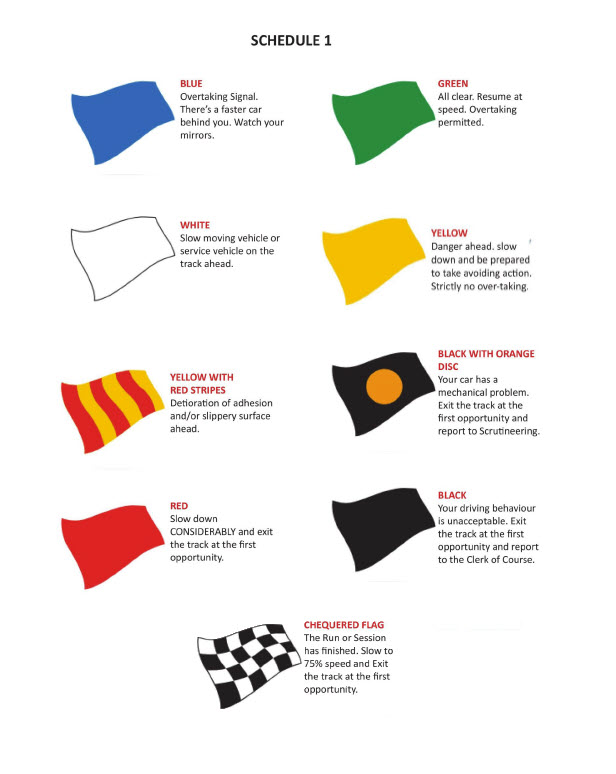 Schedule 2RISK WARNING, DISCLAIMER AND INDEMNITYMotor Sport Activities are inherently dangerous recreational activities and there is significant risk of injury, disability or death.If you do not wish to be exposed to such risks, then you should not participate in the Motor Sport Activities. I acknowledge that:the risks associated with attending or participating in Motor Sport Activities include but are NOT LIMITED to the risk that I may suffer harm as a result of:motor vehicles (or parts of them) colliding with other motor vehicles or persons or property;others participants acting dangerously or with lack of skills;high levels of noise exposure;acts of violence and other harmful acts (whether intentional or inadvertent) committed by persons attending or participating in the event; andthe failure or unsuitability of facilities (including grand-stands, fences and guard rails) to ensure my safety.EXCLUSION OF LIABILITY, RELEASE & INDEMNITYIn exchange for being able to attend or participate in the Motor Sport Activities, I agree:to release CAMS and the Entities to the extent that any or all of them are providing Recreational Services from all liability for:my death;any physical or mental injury (including the aggravation, acceleration or recurrence of such an injury);the contraction, aggravation or acceleration of a disease;the coming into existence, the aggravation, acceleration or recurrence of any other condition, circumstance, occurrence, activity, form of behaviour, course of conduct or state of affairs:that is or may be harmful or disadvantageous to me or the community; orthat may result in harm or disadvantage to me or the community,howsoever arising from my participation in or attendance at the Motor Sport Activities;to indemnify and hold harmless and keep indemnified the Entities to the maximum extent permitted by law in respect of any Claim by any person; andto attend at or participate in the Motor Sport Activities at my own risk. I understand that:nothing in this document excludes, restricts or modifies any rights that I may have as a result of significant personal injury that is caused by the Reckless Conduct of the Entities as the supplier of the Motor Sport Activities / Recreational Services;nothing in this document prevents the Entities from relying on any laws (including statute and common law) that limit or preclude their liability;nothing in this document excludes any term or guarantee which under statute cannot be excluded; however the liability of the Entities is limited to the minimum liability allowable by law;nothing in this document precludes me from making a claim under a CAMS insurance policy where I am expressly entitled to make a claim under that insurance policy; andCAMS has arranged some limited personal injury insurance coverage which may provide me with some protection for loss, damage or injury that I may suffer during my participation in the Motor Sport Activities. However, I acknowledge and accept that the insurance taken out by CAMS may not provide me with full indemnity for loss, damage or injury that I may suffer during my participation in the Motor Sport Activities, and that I may have to pay the excess if a Claim is made under an insurance policy on my behalf. I agree that my own insurance arrangements are ultimately my responsibility and I will arrange any additional coverage at my expense after taking into account CAMS insurance arrangements, this document and my own circumstances.Where Motor Sport Activities are held in the following jurisdictions, I acknowledge that I have also read and accept the following warnings:WARNING APPLICABLE IN RELATION TO MOTOR SPORT ACTIVITIES HELD IN VICTORIA WARNING UNDER THE AUSTRALIAN CONSUMER LAW AND FAIR TRADING ACT 2012:Under the Australian Consumer Law (Victoria), several statutory guarantees apply to the supply of certain goods and services. These guarantees mean that the supplier named on this form is required to ensure that the recreational services it supplies to you:are rendered with due care and skill;are reasonably fit for any purpose which you either expressly or by implication, make known to the supplier; andmight reasonably be expected to achieve any result you have made known to the supplier.Under section 22 of the Australian Consumer Law and Fair Trading Act 2012 (Vic), the supplier is entitled to ask you to agreethat these conditions do not apply to you. If you sign this form, you will be agreeing that your rights to sue the supplier under the Australian Consumer Law and Fair Trading Act 2012 if you are killed or injured because the services were not in accordance with these guarantees, are excluded, restricted or modified in the way set out in this form.NOTE: The change to your rights, as set out in this form, does not apply if your death or injury is due to gross negligence on the supplier’s part. “Gross negligence” in relation to an act or omission, means doing the act or omitting to do an act with reckless disregard, with or without consciousness, for the consequences of the act or omission. See regulation 5 of the Australian Consumer Law and Fair Trading Regulations 2012 and section 22(3)(b) of the Australian Consumer Law and Fair Trading Act 2012.WARNING APPLICABLE IN RELATION TO MOTOR SPORT ACTIVITIES HELD IN SOUTH AUSTRALIAYour rights:Under sections 60 and 61 of the Australian Consumer Law (SA), if a person in trade or commerce supplies you with services including recreational services), there is:a statutory guarantee that those services will be rendered with due care and skill;a statutory guarantee that those services, and any product resulting from those services, will be reasonably fit for the purpose for which the services are being acquired (as long as that purpose is made known to the supplier); anda statutory guarantee that those services, and any product resulting from those services, will be of such a nature, and quality, state or condition, that they might reasonably be expected to achieve the result that the consumer wishes to achieve (as long as that wish is made known to the supplier or a person with whom negotiations have been conducted in relation to the acquisition of the services.Excluding, Restricting or Modifying Your Rights:Under section 42 of the Fair Trading Act 1987 (SA), the supplier of recreational services is entitled to ask you to agree to exclude, restrict or modify his or her liability for any personal injury suffered by you or another person for whom or on whose behalf you are acquiring the services (a third party consumer). If you sign this form, you will be agreeing to exclude, restrict or modify the supplier's liability with the result that compensation may not be payable if you or the third party consumer suffer personal injury.Important:You do not have to agree to exclude, restrict or modify your rights by signing this form. The supplier may refuse to provide you with the services if you do not agree to exclude, restrict or modify your rights by signing this form. Even if you sign this form, you may still have further legal rights against the supplier. A child under the age of 18 cannot legally agree to exclude, restrict or modify his or her rights. A parent or guardian of a child who acquires recreational services for the child cannot legally agree to exclude, restrict or modify the child's rights.Agreement to exclude, restrict or modify your rights:I agree that the liability of CAMS and the Entities for any personal injury that may result from the supply of the recreational services that may be suffered by me (or a person for whom or on whose behalf I am acquiring the services is excluded.Further information about your rights can be found at www.ocba.sa.gov.auDEFINITIONS"CAMS" means the Confederation of Australia Motor Sport Ltd.“Claim” means and includes any action, suit, proceeding, claim, demand or cause of action however arising including but not limited to negligence, BUT does NOT include a claim under a CAMS insurance policy by any person expressly entitled to make a claim under that insurance policy;"Entities" means event and competition organisers/promoters/managers, land and track owners/managers/administrators/lessees, CAMS affiliated clubs, state and territory governments and insured listed in CAMS’ public/product/professional indemnity insurance policies and each of their related bodies corporate (including their related bodies corporate) and each of their organs and agencies, officers/president/directors/executives, employees, servants, agents, partners, providers, members, competitors, drivers, co-drivers, navigators, officials, crew members, pit crew, delegates, licence holders, representatives, commissions, committees, advisers, trustees, councils, panels, shareholders, volunteers, officials, appointees, delegated bodies and sponsors."Motor Sport Activities" means any motor sport activities or Recreational Services which are permitted or approved which CAMS regulates or administers by CAMS or otherwise under the responsibility / control of CAMS;"Reckless Conduct" means conduct where the supplier of the recreational services is aware, or should reasonably have been aware, of a significant risk that the conduct could result in personal injury to another person and engages in the conduct despite the risk and without adequate justification;"Recreational Services" means (unless otherwise defined in this document) services that consist of participation in:a sporting activity; ora similar leisure time pursuit or any other activity that:involves a significant degree of physical exertion or physical risk; andis undertaken for the purposes of recreation, enjoyment or leisure.DECLARATIONI accept the conditions of, and acknowledge the risks arising from, attending or participating in the Motor Sport Activities being provided by CAMS and the Entities. I agree to comply with all policies, rules, regulations and directions of CAMS and the Entities in relation to this event.I have read, understood, acknowledge and agree to the above including the exclusion of statutory guarantees, warning, assumption of risk, release and indemnity:For persons under the age of 18 years the following parent/guardian consent must be completed.PARENT/GUARDIAN CONSENT -PERSONS UNDER 18 YEARS OLDI …………………………………… of [Address] ………………………………………………… am the parent/guardian* of the above-named("the minor") who is under 18 years old. I have read this document and understand its contents, including the exclusion of statutoryguarantees, warning, assumption of risk, release and indemnity, and have explained the contents to the minor. I consent to the minorattending/participating in* the event at his/her own risk.* Delete whichever does not applySigned…………………………………………………Parent/Guardian*Date…………………………………………………Witness................................................................Date: ................................................................Name and address of witness:SCHEDULE 3: BMWCCV SCRUTINEERING CHECK LIST 2019.Please complete the Scrutineering Checklist ‘Pre’ column PRIOR to the event.1. Entrant to complete the following details and pre -check before lining up for Scrutineering. 2. If you are unsure whether an item will pass please enquire with a Scrutineer before lining up.3. If a vehicle does not pass scrutiny, it must be removed promptly and rectified before lining up again. 4. Unnecessary delays caused by obvious non-compliance will require you to move to back of the line-up.DESCRIPTION OF VEHICLE:_______________________                                                              ________I HAVE PRE-CHECKED THE CAR ABOVE AND EXPECT IT TO PASS SCRUTINY.Date:       /       /             Entrant Signature: Sign here after completing the Pre column below(Club Sponsor(s)  sticker(s) fixed :                                                                                                       Yes / No)Chief Scrutineer: ________________________Date:  ____________Time:______________CAMS MANUAL GENERAL REQUIREMENTS: Schedule B:Each automobile (except a superkart) shall, of necessity, in any speed event or race: – Fire Extinguisher.(b) be fitted with a fire extinguisher compliant with Schedule H;1. GENERAL Each automobile in any competition other than non-speed events except where noted in specific Group Regulations or Race meetings must be equipped with a fire extinguisher which complies with the following conditions. 1.1 HAND-HELD FIRE EXTINGUISHERS: (a) Each hand-held fire extinguisher shall be secured using a metal bracket attached to the automobile with only high tensile bolts or equivalent fasteners and/or sufficient clamp/s and must remain restrained under a deceleration or acceleration of 25G; and (b) must be capable of removal by the driver (or crew, where applicable) while seated in their normal respective position for competition with safety harness unfastened, unless varied by specific category regulations and without the aid of tools. 2. SERVICE AND INSPECTION 2.1 Each hand-held extinguisher shall be inspected by a scrutineer at targeted scrutiny, or otherwise prior to competition. This inspection shall involve visually checking the unit and its mountings for damage and corrosion, checking the pressure of the contents via an installed gauge, and inverting and shaking the container to check for settling of the extinguishant. Where practical, it is recommended the extinguisher be weighed (mandatory where no gauge is installed). The following information shall be visible on each extinguisher:  (a) capacity; (b) type of extinguishant; (c) weight or volume of the extinguishant; and (d) date of manufacture of the extinguisher. 2.2 Each AS1841 standard fire extinguisher shall be serviced every three years in accordance with AS1851 for a fire extinguisher in an adverse operating environment. If the extinguisher is compliant with another acceptable standard, it shall be serviced every two years. This servicing shall be undertaken in accordance with the procedures laid out by the manufacturer and/or the relevant standard (e.g. AS1851 for AS1841 extinguishers) and shall include a hydrostatic pressure test of the extinguisher body. A report from the servicing agent shall be supplied to a scrutineer on demand as proof of a service being completed. A service tag shall not be accepted as proof of the extinguisher having been serviced. 3. SPEED EVENTS, DRIFTING AND RACE EVENTS Each automobile must be fitted with a fire extinguisher(s) in accordance with Table H-1. Where a Regularity or Sprint Speed event is conducted within a Race event the requirements for a Fire Extinguisher shall be as for Race in accordance with Table H-1. In this application the track must maintain the required fire response as applied for the Race event for the Speed event component. The fitment of an “on-board” extinguishing system homologated by the FIA shall be an acceptable alternative to the fitment of a separate extinguisher.Table H-1 *Fire extinguishers are not mandatory for an automobile competing in Race events, except where mandated by Category reg’s, however a fire extinguisher to the standards for Speed events as above is highly recommended. NOTE: Halon extinguishers (1201 or 1311, including BCF) not permitted under civil legislation. – Tow Point.(r) be fitted with a visible towing point (capable of accepting a 40mm OD cylindrical test object) fitted forward of the front axle and rearward of the rear axle and capable of towing the automobile on a sealed surface with its wheels locked. Where a tow point is obscured, each tow point shall be marked with the word “TOW” of a contrasting colour marking the location of each tow point. A road registered series production automobile fitted with any unmodified original equipment tow point shall be exempt from these requirements, save for the requirement to identify an obscured front and/or rear tow pointAttached:                                                                 SCHEDULE 4Gates open at 7:00amAll Drivers must arrive by 7:30amCheck In open at 7:15am, closes 8:20amScrutineering (priority given to competitors in early Run Groups -opens 7:30am, closes 9:30amOfficials Briefing (including Flag Marshals) 8:15am to 8:25amCompulsory Driver’s Briefing (sign attendance list) 8:30am to 8:45amRun Group sessions commence 9:00amLunch 12:30pm to 1:00pmRun Group sessions finish 5:00pmGates close 6:00pm BMW Car Club of Victoria IncABN Number: 57 864 045 841CAMS Club ID: 9845043BMW Clubs Australia Nationals 2019  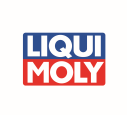 It is a condition of entry that the BMWCCV sponsor Liqui Moly,  windscreen banner be installed on all competition vehicles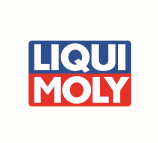 PersonSignatureNameDateDriver 1WitnessDriver 2WitnessCompetitorWitnessENTRANT:                                                                 Mobile:Car No:Name of 1st  Driver:                                                    Mobile:No+ Suffix:Name of 2nd DriverMobile:No+ Suffix:EXTERNAL and BOOT.Pre  1st.  1st. PassStop lights Working / Observe driver remove extinguisher while seated, place on driver seatGlass Fog/Headlights Taped (*clear film preferred) OR plastic lenses checked Wiper / Washers operatingWindscreen-check for clear visibility and no cracksTyres- type, condition and metal valve caps fitted* Wheels secured firmly (Driver to confirm wheel nuts check tightened)Two separate fastening systems for bonnet required unless forward openingBattery-safely secured (if not in the boot mark this item N/A)Battery Triangle Affixed * (if not in the boot mark this item N/A)Tow Points (40mm I.D.) secure fixed, externally obvious OR ‘Tow’ triangle affixed.No loose objects, spare wheel, jack, tools etc. removed.             Camera firmly fitted? Yes/No >                                                                                                                 Team Scrutineer initials                                                                                                                 Team Scrutineer initialsINTERIOR OF  INTERIOR OF  Steering wheel - secure, grip not looseSeat belts - secured, sound operation and conditionFront seats - secured firmlyBrake pedal -NOT low or spongyFire extinguisher * AS1841– 900g min. <3 years (see Regs on reverse). No internal rattles. Guage all in green. Metal bracket “HT bolted” Driver to refit. Check firmly clamped. Doors - locks functioning and able to be opened from insideHelmet - complies with CAMS Schedule D, no physical damage visible. AS1698No loose objects (check under seats also)                                    Camera firmly fitted? Yes/No >                                                                                                        Team Scrutineer initials                                                                                                        Team Scrutineer initials                                                                                                        Team Scrutineer initialsUNDER CAR and ENGINE BAYSuspension - check Exhaust - check for secure mounting and noise (Db limit as per Event Sub Regs)Look for worn or cracked belts and hoses, cracked or worn fuel linesSteering connections/couplings firm and sound - safely secured (if not in the engine bay mark this item N/A)Battery Triangle Affixed *(if not in the engine bay mark this item N/A)Accelerator - Must be free of binding, throttle return springs safely attachedCheck - brake fluid level and evidence of leaks (look inside the wheels)No loose lids, covers or objectsOil leaks, coolant, other fluid leaks: Driver did leaks check at operating temp? Yes/No >                                                                                                                 Team Scrutineer initials                                                                                                                 Team Scrutineer initials Event typeHand held extinguisher StandardMinimum total capacityNumber of extinguishers Speed, Drifting AS1841 Except AS1841.2900g1 or moreBMWCCV Motorsport Sponsor car signage instructions as per CAMS Manual2 x A4